All’Unione dei Comuni del Trasimeno Area Sociale -  Via Belvedere,16 – Panicale (PG) pec: comunideltrasimeno@postacert.umbria.itOGGETTO:  AVVISO PUBBLICO di MANIFESTAZIONE DI INTERESSE per adesione al “Patto locale per la lettura” del Trasimeno . RICHIESTA di ADESIONEIl/La sottoscritto/a  __________________________________________________________	nato/a a	_______(	) il			, residente a			(	) in Via _________________________________ n.___in qualità di (presidente/rappresentante legale dell’istituzione/associazione/società/gruppo)con indirizzo  	ovverosingolo/a cittadino/a avente esperienza e professionalità nel settorereperibile all’email  	e al numero telefonico _ 	Avendo preso visione dei contenuti dell’Avviso  di manifestazione in oggetto e del PATTO LOCALE PER LA LETTURA 2021-2024 sottoscritto in data 21 aprile 2022 da :  Unione dei Comuni del Trasimeno, Comuni di Castiglione del lago, Città della Pieve, Magione, Paciano, Panicale, Passignano sul Trasimeno, Piegaro e Tuoro sul Trasimeno, Scuole del territorio e Distretto sanitario del Trasimeno  e  c ondividendone principi, obiettivi e finalità chiededi aderire al Patto locale per la lettura 2021-2024 del Trasimeno, con l’Unione dei Comuni del Trasimeno quale capofila Dichiarala propria disponibilità a:collaborare con i componenti nel patto locale per la lettura (Comuni, Scuole, USL) nella realizzazione di iniziative e progetti di promozione della lettura organizzati sul territorio, per quanto di propria competenza e nei limiti delle proprie disponibilità;sostenere i componenti nel patto locale per la lettura nei loro interventi volti ad incentivare la lettura e promuovere e diffondere le attività organizzateAllegalo Statuto dell’ Associazione;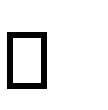          l’iscrizione alla Camera di Commercio per i soggetti che esercitano un’attivitàimprenditoriale;         il curriculum vitae o analoga attestazione per i singoli cittadini, se possedutoSi allega, inoltre, documento di identità in corso di validità (del singolo cittadino, del legalerappresentante, …)Il/la sottoscritto/a dichiara di essere stato informato, ai sensi del Decreto legislativo n. 196 del30 giugno 2003, che i dati personali forniti saranno utilizzati esclusivamente per le finalità connesse all’adesione al “Patto Locale per la Lettura 2021-2024” dell’Unione dei Comuni del Trasimeno.Luogo		Data  	Firma